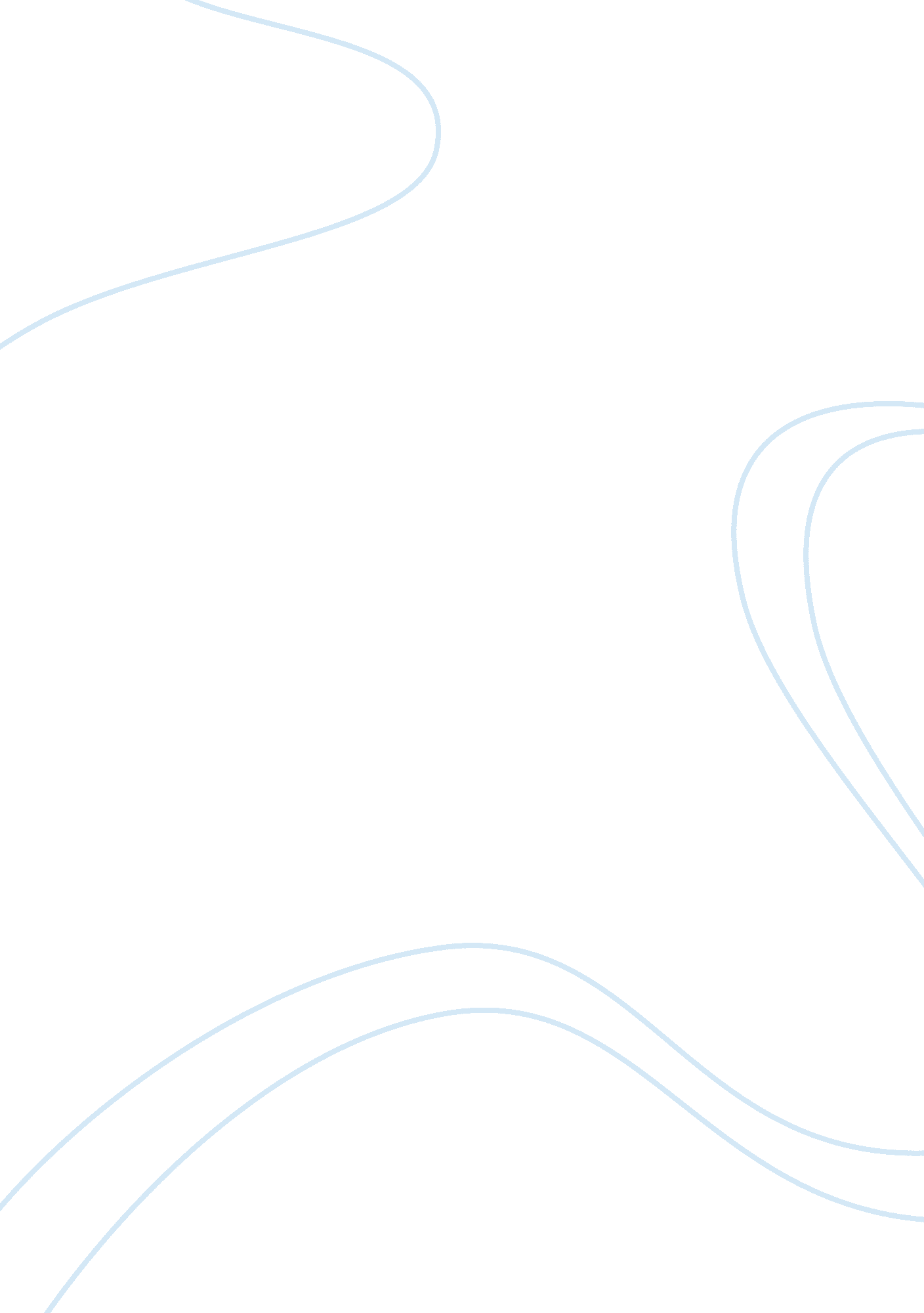 Brazil 1985 review essay sample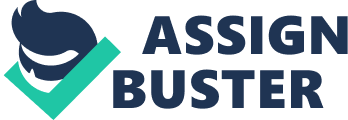 Brazil (1985) movie is from chief/co-screenwriter Terry Gilliam – a blend sci-fi, despondent dark comic drama and dream that consolidates components of Fritz Lang’s Metropolis (1927), Kubrick’s Dr. Strangelove (1964), Fahrenheit 451 (1966), George Orwell’s novel 1984 (and executive Michael Radford’s (1984) that opened at about a similar time), 
Kafka’s The Trial, Anthony Burgess’ A Clockwork Orange (and Kubrick’s A Clockwork Orange (1971)), and Ridley Scott’s Blade Runner (1982). All through this radiant film that mocks present day innovative society, one can see various government purposeful publicity signs, bulletins, blurbs and works that lecture similarity and Big Brother carefulness – all references to Orwell’s 1984. [Note: The signs are credited to co-scriptwriter Charles McKeown.] Police are spoken to as tempest troopers (Nazi-like), and the names of two noteworthy authorities have cliché German names: Kurtzmann and Helpmann. The powerful film’s baffling title alludes to the mainstream Latin melody from the late 1930s by Arry Barroso, regularly utilized as an idealist subject in the symphonic soundtrack (by Michael Kamen). Different titles were considered for the film: The Ministry of Torture, 1984 1/2 (tribute to Fellini’s 8 1/2), and How I Learned to Live with the System – So Far. The typical laborers in the public eye are mild, frail, and respectful – to abstain from pointing out themselves and winding up annihilated (actually and allegorically) from the records in the Ministry of Information’s imperfect PC framework. This well known and convincing film with a substantial clique following is a standout amongst the most outwardly innovative, stunning, flighty movies at any point made, with staggering sets, astonishing imaginativeness and creation outline (by Norman Garwood). The film is so outwardly thick that it takes a few viewings to completely fathom (i. e., the board mottos, the client antagonistic specialized contraptions, the remarkable pictures, and so forth.). The most critical and crazy parts in the absurdist film incorporate the appalling, brutal, nightmarish urban condition, and the miles of awkward pipes, channeling and ventilation work that ceaselessly multiply and undermine to breakdown. The title depends on the Ary Barroso/S. K. Russell tune of a similar name, with the verses: “ Brazil 
Where hearts were engaging June 
We remained underneath a golden moon 
Also, delicately mumbled ‘ sometime soon’ 
We kissed and clung together 
At that point, tomorrow was one more day 
The morning discovered me miles away 
With still a million things to state” The dour and complex plot, set in a rotting, fear monger undermined Londonesque city (with a Fascist government), spins around an easygoing, unambitious, and humble urban specialist/PC master named Sam Lowry (Pryce) in the formality tormented, bureaucratic Ministry of Information. As a solitary legend, he battles the genuine mechanical risk of The Machine Age to his life by his dreams of rebellion as a winged rescuer amid his daily dreams. To escape reality and his granulating around onerous, official powers (both in reality and in his inventive dreams, as detestable animals), he groggily wings his way into the sky – with grandiose yet bound flights – far from innovation toward a blonde dream young lady (Greist). The film’s publication slogan depicts: It’s about flights of imagination. What’s more, the bad dream of the real world. Fear based oppressor bombings. Also, late night shopping. Genuine romance. What’s more, innovative pipes. It’s solitary a perspective. The film’s chain of occasions is gotten under way by an administrative mistake, which censures a guiltless man, and makes Sam meet his fantasy young lady – a presumed fear based oppressor. His evident salvation from the nightmarish, disorderly, paper-gagged, inadequately working society comes as a guerrilla warming designer and psychological militant foe of the state Harry Tuttle (De Niro), whose maverick conduct is contradicted by the express’ own particular Central Services delegate (Hoskins) and Sam’s companion turned-vile MOI official Jack Lint (Palin). In any case, at last, the humble and self-hoodwinked laborer is oppressed and tormented to death while again envisioning getaway to a deceptive untainted heaven that is free of societal confinements. References: Brazil (1985 film) – Wikipedia | Lord of the Flies – Movie and Book Difference 